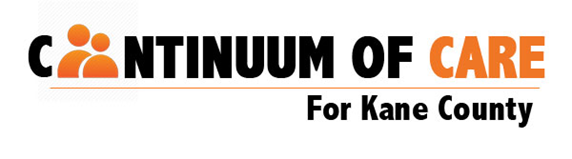 2023 Continuum of Care GrantNew Project ApplicationLEGAL APPLICANT/INFORMATIONCONGRESSIONAL DISTRICTSCOMPLIANCE AUTHORIZED REPRESENTATIVE AND DECLARATION	Project Information	The Continuum of Care will give preference to high performing projects or projects that address specific needs in the CoC as determined by the CoC Board.  New projects will be rated based on projections and answers provided in this application. Please answer all questions in full detail and provide additional documentation to support your responses as you see fit, attach all documentation as an appendix  to this application. Applicants submitting a new project for funding must answer the following questions:What type of project are you proposing:              Permanent Supportive Housing    Rapid Rehousing    Transitional Housing    Support Services - CE Joint TH-RRH  Funding Request (total amount):With the understanding that all agencies who receive CoC funding must utilize the Coordinated Entry System, please describe where your proposed project units will be located:*Preference will be given to projects that identify units based on the client’s preference and current location; as opposed to projects that would require the client to relocate.How many clients do you expect to serve in your projects first year?What is your estimated cost per household? Please provide a budget narrative detailing how you arrived at this number.How many clients (heads of households and dependents) do you expect to place in permanent housing in the project’s first full year of operation?How many clients (heads of households and dependents) do you expect will be retained in the project at the end of the project’s first full year of operation?What do you estimate will be the new project’s HUD-defined Unit Utilization Rate during the project’s first full year of operation? What percentage of the new project’s clients do you expect will achieve increases in income during the project’s first full year of operation? What percentage of the new project’s clients will obtain new benefits?Describe your agency’s policy which addresses affirmatively furthering fair housing, anti-discrimination, and equal access in accordance with an individual’s gender identity.Please identify steps taken to identify and resolve racial barriers in the provision of services and outcomes.  Section 1: Agency Experience and CapacityDescribe the experience of the project applicant in effectively utilizing federal funds and performing the activities proposed in the application, given funding and time limitations.  (3500 characters max)Describe the experience of the applicant in managing similar sources of funding. (3000 characters max) Describe your previous experience in delivering the types of services you are proposing:Describe how this project compliments other programs currently operating in your agency:Does the project applicant have any recent (last 5 years) history of recaptured state or federal awards? If so, please provide the funding source and the amount recaptured:Describe the basic organization and management structure of the applicant and sub recipients (if any). Include evidence of internal and external coordination and an adequate financial accounting system. (3000 characters max)Are there any unresolved monitoring or audit findings for any HUD grants (including ESG) operated by the applicant or potential sub recipients (if any)?   If yes, describe the unresolved monitoring or audit findings.Once your grant term begins, how quickly will your agency begin work? Will your program be operational within 90 days of your award notice?Describe the staffing plan for this program; are key staff in place and ready to begin work? Unit and landlord identification are critical components of any housing project. Has your agency begun contacting or identifying potential landlords? Please describe your landlord identification plan:What pieces of the project are not currently in place? CoC Participation: Successful applicants will be members in good standing of the Continuum of Care.  Please describe your organization’s involvement in the Continuum of Care during the past year:CoC Interim Rule Compliance: Successful applicants will be in full compliance with all applicable requirements of the CoC Interim Rule (24 CFR part 578), including participation in (or willingness to participate in) the Coordinated Entry System.  Please describe your organization’s compliance with requirements of the CoC Interim Rule.  	Section 2: Project Details	1. Is this new project application an Expansion of an existing renewal project ?  Yes     No2. Is this project being submitted for the DV bonus project?   Yes     No3. Is this applicant a victim service provider using a comparable database?   Yes     No	Section 3: Project Description 	1.  Provide a description that addresses the entire scope of the project (Max 3000 characters). The description must address the entire scope of the project, including a clear picture of the community/target population(s) to be served, the plan for addressing the identified needs/issues of the CoC community/target population(s), projected outcome(s), and any coordination with other source(s)/partner(s). In cases where the proposed project is expanding an existing facility, service, document, when applicable, how the requested funds will supplement existing services and resources, increase participants served, or increase the capacity of the CoC's HMIS (if applicable). The narrative is expected to describe the project at full operational capacity and to demonstrate how full capacity will be achieved over the term requested in this application. NOTE: For Joint TH-RRH projects, be sure to describe how both the TH and PH-RRH portions of the project will be utilized. Grantees must be able to make available both components–TH and PH-RRH–to all program participants entering the project. This does not mean that all program participants will receive assistance through both portions of the project.2. Describe the estimated schedule for the proposed activities, the management plan, and the method for assuring effective and timely completion of all work for each project location or structure. If only one structure just use Column A. Use NA if not applicable. 2a. If applicable, describe the proposed development activities and the responsibilities that the applicant and potential subrecipients (if any) will have in developing, operating and maintaining the property.3. High Need populations served: Check all that apply	Section 4: Housing First 	Per HUD’s requirement, any CoC funded projects must incorporate Housing First Principles. Describe how your program will use and maintains a Housing First model.  1500 characters1. Has the project removed the following barriers to accessing housing and services?  Check all that apply.2. Has the project removed the following as reasons for termination? Select all that apply.3. Does your project follow a Housing First model?    Yes     No (must select all above to be considered Housing First)4.Does the project provide PSH or Rapid Rehousing?   PSH     Rapid Rehousing	  Joint TH-RRH5. Will participants be required to live in a particular structure, unit or locality at some point during period of participation?  Yes     No5a.If yes, explain how and why the project will implement this requirement.6. Will more than 16 persons reside in a structure?    Yes     No   IF YES, 6a. Describe the local market conditions that necessitate a project of this size.6b. Describe how the project will be integrated into the neighborhood. 	Section 5: Dedicated Plus for PSH Projects 	A “100% Dedicated” project is a permanent supportive housing project that commits 100% of its beds to chronically homeless individuals and families, according to 24 CFR 578.3A “Dedicated PLUS” project is a permanent supportive housing project where 100% of the beds are dedicated to serve individuals with disabilities and families in which one adult or child has a disability, including unaccompanied homeless youth that at a minimum, meet ONE of the following criteria at intake according to NOFA Section lll.C.3.f:experiencing chronic homelessness as defined in 24 CFR 578.3;residing in a transitional housing project that will be eliminated and meets the definition of chronically homeless in effect at the time in which the individual or family entered the transitional housing project;residing in a place not meant for human habitation, emergency shelter, or safe haven; but the individuals or families experiencing chronic homelessness as defined at 24 CFR 578.3 had been admitted and enrolled in a permanent housing project within the last year and were unable to maintain a housing placement;residing in transitional housing funded by a joint TH and PH-RRH component project and who were experiencing chronic homelessness as defined at 24 CFR 578.3 prior to entering the project;residing and has resided in a place not meant for human habitation, a safe haven, or emergency shelter for at least 12 months in the last three years, but has not done so on four separate occasions and the individual or head of household have a disability ; orReceiving assistance through a Department of Veterans Affairs (VA)-funded homeless assistance program and met one of the above criteria at initial intake to the VA's homeless assistance system.A renewal project where 100 percent of the beds are dedicated in their current grant as described in NOFA Section lll.A.3.b. Must either become DedicatedPLUS or remain 100% Dedicated.  If a renewal project currently has 100 percent of its beds dedicated to chronically homeless individuals and families and elects to become a DedicatedPLUS project, the project will be required to adhere to all fair housing requirements at 24 CFR 578.93.  Any beds that the applicant identifies in this application as being dedicated to chronically homeless individuals and families in a DedicatedPLUS project must continue to operate in accordance with Section lll.A.3.b. Beds are identified on Screen 4B.Indicate whether the project is 100% Dedicated, Dedicated PLUS, or Not Applicable according to the information above.   100% Dedicated Chronic     100% Dedicated PLUS               N/A	Section 6: Project Expansion Information  	Is  this New Project application requesting a Project Expansion of an eligible renewal with the same component type? If yes, enter:Name of eligible renewal:Grant number:Component Type: Renewal amount:Describe the activities included in the expansion:NOTE: In FY 2023, the HUD process to apply for a new project that will expand an existing eligible CoC Program renewal project/grant, requires only two  project applications: 1. Renewal project application for the FY 2023 renewal; 2. A New project application(s) with the only the expanded activities (name it renewal project name Expansion); 	Section 7: Supportive Services 	ALL PROJECTS ARE REQUIRED TO COORDINATE WITH THE LOCAL AGENCY FOR THE EDUCATION OF HOMELESS STUDENTS 1.Applicants requesting funds to provide housing or services to children and youth, with or without families, must establish policies and practices that are consistent with and do not restrict the exercise of rights provided by subtitle B of title VII of the McKinney-Vento Act (42 U.S.C. 11431, et seq.), and other laws (e.g. Head Start, part C of the Individuals with Disabilities Education Act) relating to the provision of educational and related services to individuals and families experiencing homelessness. Projects serving households with children or youth must have a staff person that is designated to ensure children or youth are enrolled in school and connected to the appropriate services within the community. Reminder: failure to comply with federal education assurances may result in Federal sanctions and significantly reduce the likelihood of receiving funding through the CoC Program Competition. Please check the box that you acknowledge you will be required to meet the above requirements if you have any qualifying participants.    YES           2. Describe how project participants will be assisted to obtain and remain in permanent housing.3. Describe specifically how participants will be assisted both to increase their employment and/or income and to coordinate and integrate with mainstream health, social services and employment programs to maximize their ability to live independently.  (Max 3000 characters)4. For all supportive services available to participants, indicate who will provide them and how often they will be provided.Provider – enter: applicant, subrecipient, partner or non-partner.Specify the frequency of supportive services provided:OPTIONS:  Daily, Weekly, biweekly, monthly, bi monthly, quarterly, semi-annually, annually, as needed5. Please identify whether the project includes the following activities:a. Provides transportation assistance to clients to enable them to attend mainstream benefit appointments, employment training or jobs.    Yes     Nob. Follow-ups at least annually with participants to ensure mainstream benefits are received and renewed.   Yes     Noc. Provides access to program participants to SSI/SSDI technical assistance, either by the applicant, a subrecipient, or partner agency.   Yes     Nod. If yes, indicate whether the staff person(s) providing technical assistance completed SOAR training in the past 24 months.   Yes     No	Section 8: Housing Type and Location 	HOUSING TYPE & LOCATION (Not applicable for SSO programs)Select all that apply to the program. Enter an address and geographic area for each housing type.   		Use an office address for scattered site housing  Barracks.  Individual or family sleeps in a large room with multiple beds.  Also includes mass shelters which are traditionally used in the Emergency Shelter Grants program.   Dormitory, shared or private rooms.  Individuals or families share sleeping rooms or have private rooms; persons share a common kitchen, common bathrooms, or both.  Shared housing.  Up to 8 individuals or 4 families share a self-contained housing unit.  Single Room Occupancy (SRO) units.  Each individual has private sleeping/living room with private kitchen and/or bath.  Clustered apartments.  Each individual or family has a self-contained  housing unit located within a building or complex that houses both persons with special needs—e.g., homeless or formerly homeless persons, persons with substance abuse problems, persons with mental illness, or  persons with AIDS/HIV—and persons without any special needs.  Scattered-site apartments (including efficiencies).  Each individual or family has a self-contained apartment that is dispersed throughout the community.  Single family homes/townhouses/duplexes.  Each individual or family has a self-contained, single family home/townhouse/duplex that is dispersed throughout the community.Indicate maximum number of units, beds, and bedrooms each housing type in the project:Report the beds, bedrooms, and units available in the selected housing type and used for housing project participants. NOTE: For renewals, these numbers should match the program’s most recent renewal application or technical submission.       Units: Enter the total number of units available in the selected housing type and used for housing project participants.       Beds: Enter the total number of beds available in the selected housing type and used for housing project participants.       Veterans Beds: Enter the total number of beds designated for only veterans.       Family Beds: Enter the total number of beds designated for only families with children.       Youth Beds: Enter the total number of beds designated.CHRONIC BEDS – none of these applicable to TH, RRH or Joint TH-RRH projects.Dedicated CH BedsEnter the number of beds both dedicated and prioritized for the chronically homeless from the total beds above:      Project Address:Geocodes served by project:	Section 9A: Project Participation Charts 	PROJECT PARTICIPANT CHARTSOn Table 9 A the numbers here are intended to reflect a single point in time when the project is at full operating occupancy and not the number served over the course of a year or grant term. The form must include at least one household and at least one person.  Unless a project has done a grant amendment, the total numbers of households will be the same as your last year's project application.   You just need to break this number out across ages and subpopulations now.  Table 9B is meant to represent a detailed subpopulation breakdown of the persons reported in the three housing types on Table 9A. Just as with Table 9A, the numbers here are intended to reflect a single point in time when the project is at full operating occupancy and not the number served over the course of a year or grant term.The first three columns on Table 9B must not contain duplicated information, but you may still enter duplicated data for the remaining subpopulations under the final four columns. The “Total Persons” field on TABLE 9A will not necessarily be the sum of the seven column totals for the corresponding household type on TABLE 9B. However, the total number of persons in each subpopulation column (e.g., non-CH veterans, chronic substance abuse, etc.) on TABLE 9B cannot exceed the total number entered in the “Total Persons” column on TABLE 9A.  9A. PERSONS AND HOUSEHOLDSSUBPOPULATIONS – The first 3 columns are mutually exclusive – the total of these 3 columns cannot exceed the Total Persons field on TABLE 9A. Above for the corresponding household type. Persons Not Represented in Table 9B are mutually exclusive to all other columns.Is your project serving those with the highest needs?  Check all that apply.  Chronically homeless	 Substance abuse, health or mental health impairments Coming from the streets 	  Criminal record	 Specialized population such as DV, LGBTQ, youth, veterans	Section 9B: Project Participation Charts	Table 9B	Section 9C:  Participation Outreach 	PARTICIPANT OUTREACH  Enter the percentage of homeless person(s) who will be served by the project from each of the following locations.        Directly from the street or other locations not meant for human habitation.       Directly from Emergency Shelters.       Directly from Safe Havens.       Persons fleeing domestic violence.      Directly from transitional housing eliminated in a previous CoC Program Competition.       Directly from the TH portion of a Joint TH and RRH component project        Persons at imminent risk of losing their night time residence within 14 days, have no housing identified, and lack resources to obtain other housing (TH, Joint TH-RRH, RRH and SSO projects only).       Persons receiving services through a VA funded homeless assistance program.       Total of above percentage   - MUST EQUAL 100%Describe the Outreach Plan to bring these homeless participants into the project using Coordinated Entry.	Section 10 A: Project Budgets – Leasing CostsLEASING COSTSGRANT TERM -  1 YEAR	 2 YEARS 	  3 YEARSFOR A JOINT TH-RRH, INDICATE THE FOLLOWING:NEW PROJECTS ONLY HUD paid amount cannot exceed FY23 FMR.   NEW PROJECTS - LEASED STRUCTURES BUDGET Rent Assistance Units -  Select the "Type of Rental Assistance:" N/A, PRA, TRA, or SRA. (not applicable, project rental assistance, tenant rental assistance, or sponsor rental assistance). 		Rent Assistance Units – rent must equal HUD FY23 FMR amount for new projects and be for a period of 12 months.	Section 10 B: Project Budgets – Supportive Services Budget	SUPPORTIVE SERVICES BUDGET – HUD funds only  	Section 10 C: Project Budgets – Operating Budget	OPERATING BUDGET – HUD funds only.	Section 10 D: Project Budgets – Sources of Match	Sources of Match  The following list summarizes the funds that will be used as match for the project, both cash and in-kind. On the chart below please list all available cash and in-kind match resources for your program.  A 25% match is required for all funds except leasing.Note – To add more lines in chart, click onto the row just above. SUMMARY FOR MATCHDoes this project generate program income as described in 24 CFR 578.97 that will be used asMatch for this grant? Answer “Yes” or “No.” Briefly describe the source of the program income: Enter a description of the source of programincome. Note: CoC-generated program income includes occupancy charges paid to the recipient orsubrecipient. These amounts are considered program income and may be used as match funds.Estimate the amount of program income that will be used as Match for this project: Enterestimated amount in the field provided	Section 10 D: Project Budgets – New Project LeveragingDescribe how this new project will implement coordination with Housing and Healthcare resources. Indicate housing leveraging resources (25% of units for PSH or participants for RRH that are not funded with CoC or ESG funds (this may be privately funded units, Housing Authority units, units funded by other grants.  Indicate how 25% of the funding requested will be leveraged in the form of healthcare related services (mental health, physical health, substance abuse treatment) that will be provided to program participants in the housing portion of the project.  It can include services provided by FQHC, VNA, private doctors, dentists, Medicaid, etc. If you will be using substance use disorder treatment or recovery providers, you will only need a written commitment that demonstrates providers will provide access to treatment or recovery services for all program participants who qualify and choose those services.  No dollar value is needed. 	Section 10 F: Project Budgets –Budget Summary	6F. NEW PROJECT SUMMARY  BUDGET .GRANT TERM -  1 YEAR	 2 YEARS 	  3 YEARS* The sum of cash and in-kind match must equal 25% of all assistance requested except Leased Units and Leased Structures.PROJECT APPLICANT ORGANIZATION NAME:	              PROJECT NAME:DUNS NUMBER:TAX ID OR EIN:UEI:CCR/SAM NUMBER:street address:CITY, STATE, ZIP:CONTACT PERSON:TITLE:TELEPHONE ( INCLUDING EXTENSION): Email: IS THE ORGANIZATION FAITH-BASED?state project is located:PROJECT CongRessional districts SERVED: APPLICANT CONGRESSIONAL DISTRICTS SERVED:Is the application subject to review by state executive order 12372 process?Is the applicant delinquent on any federal debt?PrefixFirst, Middle, Last NameTitlePhoneFaxEmailFunding Source:Amount Recaptured:COC NUMBER AND NAME:  Project Name:                                                                                                PROJECT TYPE:    NEWPROJECT STATUS :  standardPROGRAM TYPE: Permanent Supportive Housing    Rapid Rehousing    Transitional Housing    Support Services - CE  JOINT TH-RRH  Project Start and End Date:Project MilestonesDays from Execution of Grant AgreementABCDNew project staff hired or other project expenses beginParticipant enrollment in project beginsParticipants begin to occupy leased units and services beginLeased units near 100%capacityChronically homelessComing from the streetsCriminal recordSubstance Abuse, health or mental health impairmentsSpecialized populations such as  veterans, youth under 25, LGBTQLow or no income personsAbuse/victimization or a history of victimization/abuse, Domestic Violence, sexual assault, childhood  abuse, sex traffickingHigh utilization of crisis or emergency services to meet basic needsLength of time homelessRisk of illness or death Only project of its kind in the CoC geographyRisk of continued homelessnessHaving too little or no incomeHaving a criminal record with exceptions for state mandated restrictionsAny other activity not covered in a lease agreement typically found in your geographic area.Active or history of substance abuseHistory of domestic violenceNone of the aboveFailure to participate in support servicesLoss of income or failure to improve incomeAny other activity not covered in a typical lease agreement in the areaFailure to make progress on a service planBeing a victim of domestic violenceNone of the aboveSUPPORTIVE SERVICESProviderFREQUENCYAssessment of Service NeedsAssistance with Moving costsCase ManagementChild CareEducation and InstructionEmployment & Job TrainingFoodHousing Search and CounselingLegal ServicesLife Skills TrainingMental Health & CounselingOutpatient Health ServicesOutreach ServicesSubstance Abuse ServicesTransportationUtility DepositsHOUSEHOLDS HH with at least 1 adult and 1 childAdult HH without childrenHH with only childrenTotalTotal number of householdsCHARACTERISTICS of PERSONS IN THESE HHPersons in HH with at least 1 adult and 1 childAdult Persons in HH without childrenPersons in HH with only childrenAdults over age 24 Adults ages 18-24Accompanied Children under age 18Unaccompanied children under age 18Total PersonsPERSONS IN HOUSEHOLDS WITH AT LEAST ONE ADULT AND ONE CHILDPERSONS IN HOUSEHOLDS WITH AT LEAST ONE ADULT AND ONE CHILDPERSONS IN HOUSEHOLDS WITH AT LEAST ONE ADULT AND ONE CHILDPERSONS IN HOUSEHOLDS WITH AT LEAST ONE ADULT AND ONE CHILDPERSONS IN HOUSEHOLDS WITH AT LEAST ONE ADULT AND ONE CHILDPERSONS IN HOUSEHOLDS WITH AT LEAST ONE ADULT AND ONE CHILDPERSONS IN HOUSEHOLDS WITH AT LEAST ONE ADULT AND ONE CHILDPERSONS IN HOUSEHOLDS WITH AT LEAST ONE ADULT AND ONE CHILDPERSONS IN HOUSEHOLDS WITH AT LEAST ONE ADULT AND ONE CHILDPERSONS IN HOUSEHOLDS WITH AT LEAST ONE ADULT AND ONE CHILDPERSONS IN HOUSEHOLDS WITH AT LEAST ONE ADULT AND ONE CHILDSUBPOPULATION CharacteristicsChronically Homeless – Non veteransChronically homeless - veteransNon-chronically homeless veteransChronic Substance AbuseHIV/AIDSSeverely Mentally IllVictims of Domestic ViolencePhysical DisabilityDevelopmental disabilityNot represented Adults over age 24Adults ages 18-24Children under age 18TOTAL PERSONSPERSONS IN HOUSEHOLDS WITHOUT CHILDRENPERSONS IN HOUSEHOLDS WITHOUT CHILDRENPERSONS IN HOUSEHOLDS WITHOUT CHILDRENPERSONS IN HOUSEHOLDS WITHOUT CHILDRENPERSONS IN HOUSEHOLDS WITHOUT CHILDRENPERSONS IN HOUSEHOLDS WITHOUT CHILDRENPERSONS IN HOUSEHOLDS WITHOUT CHILDRENPERSONS IN HOUSEHOLDS WITHOUT CHILDRENPERSONS IN HOUSEHOLDS WITHOUT CHILDRENPERSONS IN HOUSEHOLDS WITHOUT CHILDRENPERSONS IN HOUSEHOLDS WITHOUT CHILDRENSUBPOPULATION CharacteristicsChronically Homeless – Non veteransChronically homeless - veteransNon-chronically homeless veteransChronic Substance AbuseHIV/AIDSSeverely Mentally IllVictims of Domestic ViolencePhysical DisabilityDevelopmental disabilityNot representedAdults over age 24Adults ages 18-24TOTAL PERSONSPERSONS IN HOUSEHOLDS WITH ONLY CHILDRENPERSONS IN HOUSEHOLDS WITH ONLY CHILDRENPERSONS IN HOUSEHOLDS WITH ONLY CHILDRENPERSONS IN HOUSEHOLDS WITH ONLY CHILDRENPERSONS IN HOUSEHOLDS WITH ONLY CHILDRENPERSONS IN HOUSEHOLDS WITH ONLY CHILDRENPERSONS IN HOUSEHOLDS WITH ONLY CHILDRENPERSONS IN HOUSEHOLDS WITH ONLY CHILDRENPERSONS IN HOUSEHOLDS WITH ONLY CHILDRENPERSONS IN HOUSEHOLDS WITH ONLY CHILDRENPERSONS IN HOUSEHOLDS WITH ONLY CHILDRENSUBPOPULATION CharacteristicsChronically Homeless – Non veteransChronically homeless - veteransNon-chronically homeless veteransChronic Substance AbuseHIV/AIDSSeverely Mentally IllVictims of Domestic ViolencePhysical DisabilityDevelopmental disabilityNot representedAccompanied Children under age 18Unaccompanied  children under age 18TOTAL PERSONSHousing TypeFunding SourceNumber of TH unitsNumber of TH bedsNumber of RRH unitsNumber of RRH bedsAssociated addressLEASING Unit(s) LEASING Unit(s) LEASING Unit(s) LEASING Unit(s) LEASING Unit(s) Name of metropolitan or non-metropolitan Fair Market Rent (FMR) area:   Chicago-Naperville-Joliet, ILName of metropolitan or non-metropolitan Fair Market Rent (FMR) area:   Chicago-Naperville-Joliet, ILName of metropolitan or non-metropolitan Fair Market Rent (FMR) area:   Chicago-Naperville-Joliet, ILName of metropolitan or non-metropolitan Fair Market Rent (FMR) area:   Chicago-Naperville-Joliet, ILName of metropolitan or non-metropolitan Fair Market Rent (FMR) area:   Chicago-Naperville-Joliet, ILc. Size of Unitsd. Numberof Unitse. HUD PaidAmountf. Number of Monthsg. Totals0 Bedroom121 Bedroom122 Bedrooms123 Bedrooms124 Bedrooms125 Bedrooms126 Bedrooms12Other:  _____12h. Totals:STRUCTURE NAMESTREET ADDRESS 1STREET ADDRESS 2CITYSTATEZIPHUD PAID RENT PER MONTHX 12 months for a yearX Grant termTOTAL REQUEST FOR GRANT TERMc. Size of Unitsd. Numberof Unitse. HUD PaidAmountf. Number of Monthsg. Totals0 Bedroom1158121 Bedroom1255122 Bedrooms1440123 Bedrooms1827124 Bedrooms2172125 Bedrooms126 Bedrooms12Other:  _____12h. Totals:Eligible Costs Quantity (limit 400 characters) Annual Request  Grant TermTotal for grant term 1. Assessment of Service Needs2. Assistance with Moving Costs3. Case Management4. Child Care5. Education Services 6. Employment Assistance 7. Food 8. Housing/Counseling Services 9. Legal Services10. Life Skills 11. Mental Health Services 12. Outpatient Health Services 13. Outreach Services 14. Substance Abuse Treatment services15. Transportation16. Utility Deposits 17. Operating Costs ( for rent assistance only)Total Annual Assistance RequestEligible Costs Quantity (limit 400 characters) Annual Request  Grant TermTotal for grant term 1.Maintenance/Repair 2.Property Taxes and Insurance 3. Replacement Reserve 4. Building Security 5.Electricity, Gas and Water 6. Furniture 7. Equipment (lease, buy) 8. Operating costs for agency leased unitsTotal Assistance Requested iDENTIFY AS MATCH TYPE - Cash GOVT. OR PRIVATENAME OF SOURCE DATE OF WRITTEN COMMITMENTValue ($)iDENTIFY AS MATCH TYPE In-KindGOVT. OR PRIVATENAME OF SOURCE DATE OF WRITTEN COMMITMENTValue ($)TOTAL VALUE OF CASH COMMITMENTSTOTAL VALUE OF IN-KIND COMMITMENTSTOTAL VALUE OF ALL COMMITMENTSEligible CostsAnnual Assistance HUD DollarsRequestX Grant Term – only for new projects = Total Assistance for Grant Term1a. Leased Units 1b. Leased Structures2.  Rent Assistance3. Supportive Services 4. Operating 5. HMIS Subtotal Costs Requested Administrative Costs (Up to 10% )Total Assistance plus Admin RequestedCash Match Amount*In-Kind Match* Total MatchTotal Budget